Возрастная характеристика детей 3-4 летМладший возраст — важнейший период в развитии дошкольника. Именно в это время происходит переход малыша к новым отношениям со взрослыми, сверстниками, с предметным миром.К концу младшего дошкольного возраста начинает активно проявляться потребность в познавательном общении со взрослыми, о чем свидетельствуют многочисленные вопросы, которые задают дети. Развитие самосознания и выделение образа «Я» стимулируют развитие личности и индивидуальности. Малыш начинает четко осознавать, кто он и какой он. Внутренний мир ребенка начинает наполняться противоречиями: он стремится к самостоятельности и в то же время не может справиться с задачей без помощи взрослого, он любит близких, они для него очень значимы, но он не может не злиться на них из-за ограничений свободы. По отношению к окружающим у ребенка формируется собственная внутренняя позиция, которая характеризуется осознанием своего поведения и интересом к миру взрослых. В этом возрасте ребенок может воспринимать предмет без попытки его обследования. Его восприятие приобретает способность более полно отражать окружающую действительность. На основе наглядно-действенного к 4-м годам начинает формироваться наглядно-образное мышление. Другими словами, происходит постепенный отрыв действий ребенка от конкретного предмета, перенос ситуации в «как будто». В 3-4 года преобладает воссоздающее воображение, т. е. ребенок способен лишь воссоздать образы, почерпнутые из сказок и рассказов взрослого. Большое значение в развитии воображения играет опыт и знания ребенка, его кругозор. Для детей этого возраста характерно смешение элементов из различных источников, смешение реального и сказочного. Фантастические образы, возникающие у малыша, эмоционально насыщены и реальны для него.Память дошкольника 3-4-х лет непроизвольная, характеризуется образностью. Преобладает узнавание, а не запоминание. Хорошо запоминается только то, что было непосредственно связано с его деятельностью, было интересно и эмоционально окрашено. Тем не менее, то, что запомнилось, сохраняется надолго. Ребенок не способен длительное время удерживать свое внимание на каком-то одном предмете, он быстро переключается с одной деятельности на другую.В эмоциональном плане характерны резкие перепады настроения. Эмоциональное состояние продолжает зависеть от физического комфорта. На настроение начинают влиять взаимоотношения со сверстниками и взрослыми. Поэтому характеристики, которые ребенок дает другим людям, очень субъективны. Тем не менее, эмоционально здоровому дошкольнику присущ оптимизм.В 3-4 года дети начинают усваивать правила взаимоотношений в группе сверстников, а затем косвенно контролироваться взрослыми.Ребенок трех-четырех лет уверенно ходит, координирует движения рук и ног при ходьбе, воспроизводит разнообразные другие движения. Он умеет правильно держать карандаш, проводит горизонтальные и вертикальные линии, осваивает изобразительные умения.Ребенок владеет разнообразными действиями с предметами, хорошо ориентируется в различении таких форм, как круг, квадрат, треугольник, объединяет предметы по признаку формы, сравнивает их по размеру (по длине, ширине, высоте). Он активно стремится к самостоятельности, уверенно осваивает приемы самообслуживания и гигиены. С удовольствием самостоятельно повторяет освоенные действия, гордится своими успехами.В играх ребенок самостоятельно передает несложный сюжет, пользуется предметами-заместителями, охотно играет вместе со взрослым и детьми, у него есть любимые игры и игрушки. Он умеет заводить ключиком механическую игрушку, составлять игрушки и картинки из нескольких частей, изображать в игре зверей и птиц.Ребенка отличает высокая речевая активность; его словарь содержит все части речи. Он знает наизусть несколько стихов, потешек, песенок и с удовольствием их повторяет. Ребенок живо интересуется окружающим, запас его представлений об окружающем непрерывно пополняется. Он внимательно присматривается к действиям и поведению старших и подражает им. Ему свойственны высокая эмоциональность, готовность самостоятельно воспроизводить действия и поступки, одобряемые взрослыми. Он жизнерадостен и активен, его глаза с неиссякаемым любопытством вглядываются в мир, а сердце и ум открыты для добрых дел и поступков.Развитие детей – дело, которое волнует многих родителей. Есть, конечно, люди, которые считают, что детям нужно давать максимум возможной свободы и тогда они сами разовьются именно так, как нужно. Возможно, они правы. Однако мы не видим ничего плохого в том, чтобы предлагать детям именно те игры и занятия, которые лучше всего будут восприниматься ими в каждом конкретном возрасте. А для этого нужно знать эти возрастные особенности развития. Сегодня мы предлагаем вам познакомиться с возрастными особенностями развития детей в 3-4 года.МОТОРИКАРебенок хорошо бросает через голову мяч, и хватает его в процессе игры, когда мяч катится. Отлично спускается и поднимается по лестницам, прыгает на одной ножке, а также может стоять в течении десяти минут на одной ноге. Вы уже можете легко качать его на качелях, так как он способен сохранять равновесие. Можно начинать учить ребенка рисованию, так как карандаш и кисть хорошо удерживаются в пальцах.СОЦИАЛЬНО-ЭМОЦИОНАЛЬНОЕ РАЗВИТИЕ:Ваш ребенок уже очень любит делиться с другими своими игрушками и в то же время требует того же от окружающих. Стремится к общению с окружающими – как со взрослыми, так и с детьми. В этом возрасте начинают развиваться навыки совместной работы – игровой деятельности и помощи взрослым.ЗРИТЕЛЬНО-ДВИГАТЕЛЬНАЯ КООРДИНАЦИЯ:Развитие детей 3-4 лет предусматривает умение обводить предметы и рисунки по контурам, воспроизводить разнообразные формы, в том числе сложную форму шестигранника, копировать крест,.ПОНИМАНИЕ РЕЧИ:Понимает названия и определения цветов: «Дай зеленый мяч». Способен уже слушать более длительные сказки и рассказы.РЕЧЕВОЕ РАЗВИТИЕ:В этом возрасте происходит интенсивное развитие речи. Ваш ребенок уже легко определяет цвет, фактуру, форму, вкус предметов, используя слова-определения. Понимает степени сравнений (самый большой, самый близкий). Считает до пяти. Использует в речи прошедшее и настоящее время.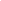  Развитие речи ребенка 3 – 4 летРазнообразное речевое общение сопровождает деятельность ребенка, в которую нередко включены и взрослые: это вопросы и ответы, просьбы и требования объяснений, эмоциональные оценки действий и результатов. Таким образом, речь приобретает форму диалога. Взрослым следует учитывать, что дети в этом возрасте легко запоминают и повторяют не только образцы речи близких людей, но и их манеру говорить, копируют мимику, жесты, позы. Подражая родителям, дети перенимают этим и культуру общения.Интерес к ближайшему окружению, к труду и занятиям взрослых людей, постепенное освоение ориентировки в пространстве и времени, ознакомление с разнообразными свойствами предметов и явлениями природы способствуют умственному развитию ребенка и практическому овладению языком.Дети трех лет способны внимательно слушать короткие сказки, рассказы, следить за развитием событий, а также слушать песни, музыку, замечать изменения в звучании музыки, давать эмоциональный отклик на художественные и музыкальные произведения. С помощью речи ребенок делится своими впечатлениями, передает значимые для него события. Речь активно используется как средство общения, обмена сведениями и чувствами.Младший дошкольный возраст характеризуется чрезвычайно возрастающей речевой активностью. Словарный запас младшего дошкольника зависит от условий жизни, воспитания, состояния здоровья, общего развития и составляет 1—2 тысячи слов. Иногда взрослые недооценивают значение общения с ребенком, разговоров и игр с ним, не поддерживают обращений, гасят речевую активность, и ребенок перестает обращаться к близким, остается предоставленным самому себе, что отрицательно сказывается на его речевом развитии. Поэтому так важно в этот период быть особенно внимательным к речи детей. В возрасте 3—4 лет дети особенно чутки к звуковой оболочке языка. Замечательный знаток детского языка К. И. Чуковский в своей книге «От двух до пяти» собрал обширные материалы по речетворчеству детей. Особо он отмечает рифмотворчество. И действительно, дети очень любят стихи и с удовольствием запоминают их наизусть. Овладеть звуковой стороной языка означает научиться воспринимать звуки и правильно произносить их. В три года малыши пытаются подражать правильному произношению взрослых, но им не всегда это удается. Так, трудные для произношения звуки заменяются более доступными и легкими: [р] на [л], [ш] на [с], [ж] на [з], [ч] на JV], отмечаются и другие замены. Твердые согласные звуки нередко заменяются мягкими («зайка» вместо «зайка»). В результате дети затрудняются в произнесении многосложных слов, заменяют или пропускают отдельные звуки, переставляют слоги, укорачивают слова. Например: «лисапет» — велосипед, «пигин» — пингвин, «тевелизол» — телевизор, «мисанел» — милиционер, «кафета» — конфета.Голосовой аппарат ребенка еще не окреп, поэтому многие говорят негромко, хотя пользуются различными интонациями.Четвертый год жизни отмечается новыми достижениями в развитии ребенка. Дети свободно и часто вступают в контакт с детьми и взрослыми по своей инициативе, высказывают простейшие суждения о явлениях, предметах окружающего мира. В этот период могут быть резкие индивидуальные различия в развитии речи детей. Одни к трем годам хорошо владеют речью, правильно произносят все звуки, некоторые знают все буквы и делают первые шаги в чтении. Речь других детей этого же возраста далека от совершенства, неправильно произносятся звуки, искажается слоговая структура слов, делаются ошибки в согласовании слов в предложении и т. д.Четвертый год — это возраст «почемучек». Дети постоянно задают взрослым вопросы, которые нельзя оставлять без внимания. Надо терпеливо и доступно отвечать на все «почему?», «зачем?», «как?», «что это?». Иногда из-за неустойчивости внимания дети неспособны выслушать до конца ответы взрослых. Поэтому объяснения должны быть короткими, простыми и понятными.Активный словарный запас детской речи становится разнообразнее. Ребенок должен пользоваться практически всеми частями речи, даже служебными словами: предлогами, союзами. Достаточный словарный запас дает ребенку возможность свободно общаться с окружающими. Бедность словарного запаса вызывает трудности в пересказе сказки, в поддержании беседы со взрослыми и сверстниками, в передаче содержания чужой речи, в рассказе об увиденном.Хороший словарный запас способствует обогащению речи предложениями разной структуры, простыми и сложными, правильному их построению.В этом возрасте исчезают почти все недостатки произношения звуков. Дети начинают критично относиться к речи сверстников, подмечают ошибки звукопроизношения. Это говорит о совершенствовании речевого слуха у детей.Как научить ребенка самостоятельно одеваться.Нельзя подавлять инициативу ребенка. Если он хочет попытаться одеться сам – не мешайте ему. Но и не требуйте от ребенка сразу же, чтобы он одевался только сам. Очень часто родители просто не выдерживают медлительного темпа одевания малыша и, чувствуя, что они уже опаздывают, начинают в спешке сами одевать ребенка, не давая ему одеться самостоятельно. В этом случае имеет смысл начать сборы немного заранее, с учетом времени на спокойное освоение навыков одевания малышом.Если ребенок не хочет одеваться самостоятельно, то попробуйте немного подтолкнуть его, например, одевая ему носочки или штанишки не до конца и предлагая ребенку закончить одевание самому.Очень часто быстрому освоению навыка самостоятельного одевания препятствует сама конструкция одежды ребенка. Если на вещах малыша есть многочисленные молнии и шнуровки, мелкие пуговицы, то это значительно усложняет для него процесс одевания. Поэтому на первое время было бы уместнее покупать ребенку вещи с крупными удобными застежками, на липучках, на резиночках.Существуют специальные развивающие игры-шнуровки или просто любые игрушки, которые можно расстегивать и застегивать. Играя в эти игры, ребенок развивает мелкую моторику рук и ему будет легче справиться со своей одеждой. Девочки свои первые навыки одевания могут освоить на куклах с их кукольными одежками.Можно поиграть с ребенком в разные игры, которые помогут ему научиться одеваться. Например, пусть штанины брюк станут туннелями, а ноги малыша- паровозиками. Предложите своему крохе «заехать паровозиками в туннели». Девочки, да и мальчики тоже, с удовольствием играют в «показ мод» или «фотосессию» — это отличный повод для обучения самостоятельному одеванию.Примеру взрослых дети с удовольствием подражают. Попробуйте устроить соревнования «наперегонки»: кто быстрее оденется.Подсказывайте ребенку, что за чем надевать. Для многих детей запомнить последовательность одевания вещей может быть проблемой. Вы можете вместе с малышом изготовить плакат, на котором разместить изображения одежды в правильной последовательности. Это поможет ребенку быстрее запомнить. Кроме того, чтобы ребенок не перепутал где перед, а где спинка одежды, выбирайте одежду с кармашками или аппликациями спереди, так ребенку будет легче ориентироваться.